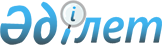 О районном бюджете на 2023-2025 годыРешение Тюлькубасского районного маслихата Туркестанской области от 23 декабря 2022 года № 27/1-07
      Примечание ИЗПИ!
      Настоящее решение вводится в действие с 01.01.2023.
      В соответствии с пунктом 2 статьи 9, пунктом 2 статьи 75 Бюджетного кодекса Республики Казахстан и подпунктом 1) пункта 1 статьи 6 Закона Республики Казахстан "О местном государственном управлении и самоуправлении в Республике Казахстан" Тюлькубасский районный маслихат РЕШИЛ:
      1. Утвердить районный бюджет Тюлькубасского района на 2023-2025 годы согласно приложениям 1, 2 и 3 , в том числе на 2023 год в следующих объемах:
      1) доходы – 7348922 тысяч тенге:
      налоговые поступления –3644148 тысяч тенге;
      неналоговые поступления – 60895 тысяч тенге;
      поступлениям от продажи основного капитала – 80789 тысяч тенге;
      поступления трансфертов – 3563090 тысяч тенге;
      2) затраты – 7519562 тысяч тенге;
      3) чистое бюджетное кредитование – 21831 тысяч тенге:
      бюджетные кредиты – 51750 тысяч тенге;
      погашение бюджетных кредитов – 29919 тысяч тенге;
      4) сальдо по операциям с финансовыми активами – 0:
      приобретение финансовых активов – 0;
      поступление от продажи финансовых активов государства – 0;
      5) дефицит (профицит) бюджета –- 192471 тысяч тенге;
      6) финансирование дефицита (использование профицита) бюджета– 192471 тысяч тенге:
      поступления займов – 51750 тысяч тенге;
      погашение займов – 29920 тысяч тенге;
      используемые остатки бюджетных средств – 170641 тысяч тенге.
      Сноска. Пункт 1 - в редакции решения Тюлькубасского районного маслихата Туркестанской области от 20.12.2023 № 11/1-08 (вводится в действие с 01.01.2023).


      2. Установить на 2023 год норматив распределения общей суммы по корпоративному подоходному налогу с юридических лиц, за исключением поступлений от субъектов крупного-предпринимательства и организаций нефтяного сектора 50 процента, по индивидуальному подоходному налогу с доходов облагаемых у источника выплату 52,4 процента, по индивидуальному подоходному налогу с доходов иностранных граждан, не облагаемых у источника выплаты 50 процента и по социального налога в размере 50 процентов в областной бюджет.
      3. Предусмотреть на 2023 год размер субвенций, передаваемых из областного бюджета в бюджет Тюлькубасского района в сумме 673319 тысяч тенге.
      4. Предусмотреть на 2023 год размеры субвенций, передаваемых из районного бюджета в бюджеты сельских, поселковы округов в общей сумме 726509 тысячи тенге, в том числе:
      Балыктинский сельский округ - 53203 тысячи тенге;
      Майлыкентский сельский округ- 57992 тысяч тенге;
      Шакпакский сельский округ- 45820 тысяч тенге;
      Машатский сельский округ- 43939 тысяч тенге;
      Жабагылинский сельский округ - 61527 тысячи тенге;
      Тастумсыкский сельский округ - 39054 тысяч тенге;
      Рыскуловский сельский округ - 61980 тысяч тенге;
      Мичуринский сельский округ - 45971 тысяч тенге;
      Кемербастауский сельский округ - 40082 тысячи тенге;
      Арыский сельский округ - 39311 тысячи тенге;
      Акбиикский сельский округ - 44866 тысячи тенге;
      Жаскешуский сельский округ - 45400 тысячи тенге;
      Келтемашатский сельский округ - 37771 тысяч тенге;
      Састюбинский поселковый округ - 51290 тысячи тенге;
      Тюлькубаский поселковый округ - 58303 тысяч тенге.
      5. Утвердить резерв акимата района на 2023 год в сумме 30772 тысяч тенге.
      6. Утвердить перечень местных бюджетных программ бюджетных программ развития районного бюджета на 2023 год с разделением на бюджетные программы, направленные на реализацию бюджетных инвестиционных проектов (программ), согласно приложению 4.
      7. Настоящее решение вводится в действие с 1 января 2023 года. Тюлькубасский районный бюджет на 2023 год
      Сноска. Приложение 1 - в редакции решения Тюлькубасского районного маслихата Туркестанской области от 20.12.2023 № 11/1-08 (вводится в действие с 01.01.2023). Тюлькубасский районный бюджет на 2024 год Тюлькубасский районный бюджет на 2025 год Перечень бюджентых программ развития районного бюджета на 2023 год
					© 2012. РГП на ПХВ «Институт законодательства и правовой информации Республики Казахстан» Министерства юстиции Республики Казахстан
				
      Секретарь районного маслихата

С. Сейсенбаев
Приложение 1
к решению Тюлькубасского
районного маслихата
от 23 декабря 2022 года
№ 27/1-07
Категория
Класс
Подкласс
Подкласс
Наименование
Сумма, тысяч тенге
1
1
1
1
2
3
1. Доходы
7 348 922
1
Налоговые поступления
3 644 148
01
Подоходный налог
1 329 411
1
1
Корпоративный налог
217 956
2
2
Индивидуальный подоходный налог
1 111 455
03
Социальный налог
891 871
1
1
Социальный налог
891 871
04
Hалоги на собственность
1 238 645 
1
1
Hалоги на имущество
1 238 645
5
5
Единый земельный налог
0
05
Внутренние налоги на товары, работы и услуги
91 781 
2
2
Акцизы
74 018 
3
3
Поступления за использование природных и других ресурсов
6 200
4
4
Сборы за ведение предпринимательской и профессиональной деятельности
11 563 
08
Обязательные платежи, взимаемые за совершение юридически значимых действий и (или) выдачу документов уполномоченными на то государственными органами или должностными лицами
95 000
1
1
Государственная пошлина
95 000
2
Неналоговые поступления
62 080
01
Доходы от государственной собственности
44 117
3
3
Дивиденды на государственные пакеты акций, находящиеся в государственной собственности
157
5
5
Доходы от аренды имущества, находящегося в государственной собственности 
43 960 
03
Поступления денег от проведения государственных закупок, организуемых государственными учреждениями, финансируемыми из государственного бюджета
592
1
1
Поступления денег от проведения государственных закупок, организуемых государственными учреждениями, финансируемыми из государственного бюджета
592
04
Штрафы, пени, санкции, взыскания, налагаемые государственными учреждениями, финансируемыми из государственного бюджета, а также содержащимися и финансируемыми из бюджета (сметы расходов) Национального Банка Республики Казахстан
11 088
1
1
Штрафы, пени, санкции, взыскания, налагаемые государственными учреждениями, финансируемыми из государственного бюджета, а также содержащимися и финансируемыми из бюджета (сметы расходов) Национального Банка Республики Казахстан, за исключением поступлений от организаций нефтяного сектора и в Фонд компенсации потерпевшим
11 088
06
Прочие неналоговые поступления
6 283
1
1
Прочие неналоговые поступления
6 283 
3
Поступления от продажи основного капитала
80 789
01
Продажа государственного имущества, закрепленного за государственными учреждениями
244
1
1
Продажа государственного имущества, закрепленного за государственными учреждениями
244
03
Продажа земли и нематериальных активов
80 545
1
1
Продажа земли
80 545
4
Поступления трансфертов 
3 563 090
01
Трансферты из нижестоящих органов государственного управления
29 858
3
3
Трансферты из бюджетов городов районного значения6 сел6 поселков6 сельских округов
29 858
02
Трансферты из вышестоящих органов государственного управления
3 533 232
2
2
Трансферты из областного бюджета
3 533 232
Функциональная группа Наименование
Функциональная группа Наименование
Функциональная группа Наименование
Функциональная группа Наименование
Функциональная группа Наименование
Сумма, тысяч тенге
Функциональная подпрограмма
Функциональная подпрограмма
Функциональная подпрограмма
Функциональная подпрограмма
Сумма, тысяч тенге
Администратор бюджетных программ
Администратор бюджетных программ
Администратор бюджетных программ
Сумма, тысяч тенге
Программа
Программа
Сумма, тысяч тенге
1
1
1
1
2
3
2. Затраты
7 519 562
01
Государственные услуги общего характера
641 394 
1
Представительные, исполнительные и другие органы, выполняющие общие функции государственного управления
359 152
112
Аппарат маслихата района (города областного значения)
55 179
001
Услуги по обеспечению деятельности маслихата района (города областного значения)
55 179
122
Аппарат акима района (города областного значения)
303 973 
001
Услуги по обеспечению деятельности акима района (города областного значения)
292 256
003
Капитальные расходы государственного органа 
11 717
2
Финансовая деятельность
3 124
459
Отдел экономики и финансов района (города областного значения)
3 124
003
Проведение оценки имущества в целях налогообложения
3 124
9
Прочие государственные услуги общего характера
279 118 
458
Отдел жилищно-коммунального хозяйства, пассажирского транспорта и автомобильных дорог района (города областного значения)
153 250
001
Услуги по реализации государственной политики на местном уровне в области жилищно-коммунального хозяйства, пассажирского транспорта и автомобильных дорог 
153 250
459
Отдел экономики и финансов района (города областного значения)
125 868
001
Услуги по реализации государственной политики в области формирования и развития экономической политики, государственного планирования, исполнения бюджета и управления коммунальной собственностью района (города областного значения)
103 872
015
Капитальные расходы государственного органа
200
113
Целевые текущие трансферты нижестоящим бюджетам
21 796
02
Оборона
38 719
1
Военные нужды
24 734
122
Аппарат акима района (города областного значения)
24 734
005
Мероприятия в рамках исполнения всеобщей воинской обязанности
24 734
2
Организация работы по чрезвычайным ситуациям
13 985
122
Аппарат акима района (города областного значения)
13 985
006
Предупреждение и ликвидация чрезвычайных ситуаций масштаба района (города областного значения)
0
007
Мероприятия по профилактике и тушению степных пожаров районного (городского) масштаба, а также пожаров в населенных пунктах, в которых не созданы органы государственной противопожарной службы
13 985
03
Общественный порядок, безопасность, правовая, судебная, уголовно-исполнительная деятельность
1 098
9
Прочие услуги в области общественного порядка и безопасности
1 098
458
Отдел жилищно-коммунального хозяйства, пассажирского транспорта и автомобильных дорог района (города областного значения)
1 098
021
Обеспечение безопасности дорожного движения в населенных пунктах
1 098
06
Социальная помощь и социальное обеспечение
2 492 225
1
Социальное обеспечение
513 824
451
Отдел занятости и социальных программ района (города областного значения)
513 824
005
Государственная адресная социальная помощь
513 824
2
Социальная помощь
1 818 078
451
Отдел занятости и социальных программ района (города областного значения)
1 818 078
002
Программа занятости
514 832
006
Оказание жилищной помощи
100
007
Социальная помощь отдельным категориям нуждающихся граждан по решениям местных представительных органов
135 294
010
Материальное обеспечение детей с инвалидностью, воспитывающихся и обучающихся на дому
10 718
015
Территориальные центры социального обслуживания пенсионеров и лиц с инвалидностью
314 491
017
Обеспечение нуждающихся лиц с инвалидностью протезно-ортопедическими, сурдотехническими и тифлотехническими средствами, специальными средствами передвижения, обязательными гигиеническими средствами, а также предоставление услуг санаторно-курортного лечения, специалиста жестового языка, индивидуальных помощников в соответствии с индивидуальной программой реабилитации лица с инвалидностью
759 001
023
Обеспечение деятельности центров занятости населения
83 642
9
Прочие услуги в области социальной помощи и социального обеспечения
160 323
451
Отдел занятости и социальных программ района (города областного значения)
160 323
001
Услуги по реализации государственной политики на местном уровне в области обеспечения занятости и реализации социальных программ для населения
128 041
011
Оплата услуг по зачислению, выплате и доставке пособий и других социальных выплат
282
050
Обеспечение прав и улучшение качества жизни лиц с инвалидностью в Республике Казахстан
32 000
07
Жилищно-коммунальное хозяйство
1 153 736 
1
Жилищное хозяйство
609 371
472
Отдел строительства, архитектуры и градостроительства района (города областного значения)
609 371
003
Проектирование и (или) строительство, реконструкция жилья коммунального жилищного фонда
6 677
004
Проектирование, развитие и (или) обустройство инженерно-коммуникационной инфраструктуры
333 894 
098
Приобретение жилья коммунального жилищного фонда
268 800
2
Коммунальное хозяйство
89 297
458
Отдел жилищно-коммунального хозяйства, пассажирского транспорта и автомобильных дорог района (города областного значения)
89 297
012
Функционирование системы водоснабжения и водоотведения
59 630 
058
Развитие системы водоснабжения и водоотведения в сельских населенных пунктах
29 667
3
Благоустройство населенных пунктов
455 068
458
Отдел жилищно-коммунального хозяйства, пассажирского транспорта и автомобильных дорог района (города областного значения)
455 068
015
Освещение улиц населенных пунктов
195 996 
018
Благоустройство и озеленение населенных пунктов
259 072 
08
Культура, спорт, туризм и информационное пространство
701 009
1
Деятельность в области культуры
329 689
457
Отдел культуры, развития языков, физической культуры и спорта района (города областного значения)
317 320
003
Поддержка культурно-досуговой работы
317 320
472
Отдел строительства, архитектуры и градостроительства района (города областного значения)
12 369
011
Развитие объектов культуры
12 369
2
Спорт
28 532
457
Отдел культуры, развития языков, физической культуры и спорта района (города областного значения)
28 532
009
Проведение спортивных соревнований на районном (города областного значения) уровне
6 015
010
Подготовка и участие членов сборных команд района (города областного значения) по различным видам спорта на областных спортивных соревнованиях
22 517
3
Информационное пространство
212 466 
456
Отдел внутренней политики района (города областного значения)
27 500
002
Услуги по проведению государственной информационной политики
27 500
457
Отдел культуры, развития языков, физической культуры и спорта района (города областного значения)
184 966
006
Функционирование районных (городских) библиотек
166 846
007
Развитие государственного языка и других языков народа Казахстана
18 120
9
Прочие услуги по организации культуры, спорта, туризма и информационного пространства
130 322
456
Отдел внутренней политики района (города областного значения)
85 765
001
Услуги по реализации государственной политики на местном уровне в области информации, укрепления государственности и формирования социального оптимизма граждан
46 509
003
Реализация мероприятий в сфере молодежной политики
39 256
457
Отдел культуры, развития языков, физической культуры и спорта района (города областного значения)
44 557
001
Услуги по реализации государственной политики на местном уровне в области культуры, развития языков, физической культуры и спорта 
44 557
09
Топливно-энергетический комплекс и недропользование
46 784
1
Топливо и энергетика
4 000
458
Отдел жилищно-коммунального хозяйства, пассажирского транспорта и автомобильных дорог района (города областного значения)
4 000
019
Развитие теплоэнергетической системы
4 000
9
Прочие услуги в области топливно-энергетического комплекса и недропользования
42 784
458
Отдел жилищно-коммунального хозяйства, пассажирского транспорта и автомобильных дорог района (города областного значения)
42 784
036
Развитие газотранспортной системы
42 784
10
Сельское, водное, лесное, рыбное хозяйство, особо охраняемые природные территории, охрана окружающей среды и животного мира, земельные отношения
133 285 
1
Сельское хозяйство
109 121
477
Отдел сельского хозяйства и земельных отношений района (города областного значения) 
109 121
001
Услуги по реализации государственной политики на местном уровне в сфере сельского хозяйства и земельных отношений
109 121
9
Прочие услуги в области сельского, водного, лесного, рыбного хозяйства, охраны окружающей среды и земельных отношений
24 164
459
Отдел экономики и финансов района (города областного значения)
24 164
099
Реализация мер по оказанию социальной поддержки специалистов
24 164
11
Промышленность, архитектурная, градостроительная и строительная деятельность
297 596
2
Архитектурная, градостроительная и строительная деятельность
297 596
472
Отдел строительства, архитектуры и градостроительства района (города областного значения)
297 596
001
Услуги по реализации государственной политики в области строительства, архитектуры и градостроительства на местном уровне
65 894
013
Разработка схем градостроительного развития территории района, генеральных планов городов районного (областного) значения, поселков и иных сельских населенных пунктов
25 469
015
Капитальные расходы государственного органа 
206 233
12
Транспорт и коммуникации
408 327
1
Автомобильный транспорт
405 418 
458
Отдел жилищно-коммунального хозяйства, пассажирского транспорта и автомобильных дорог района (города областного значения)
405 418
023
Обеспечение функционирования автомобильных дорог
405 418
9
Прочие услуги в сфере транспорта и коммуникаций
2 909
458
Отдел жилищно-коммунального хозяйства, пассажирского транспорта и автомобильных дорог района (города областного значения)
2 909
024
Организация внутрипоселковых (внутригородских), пригородных и внутрирайонных общественных пассажирских перевозок
2 909
13
Прочие
633 665
3
Поддержка предпринимательской деятельности и защита конкуренции
69 740
469
Отдел предпринимательства района (города областного значения)
69 740
001
Услуги по реализации государственной политики на местном уровне в области развития предпринимательства и промышленности 
69 740
9
Прочие
563 925 
458
Отдел жилищно-коммунального хозяйства, пассажирского транспорта и автомобильных дорог района (города областного значения)
499 468
062
Реализация мероприятий по социальной и инженерной инфраструктуре в сельских населенных пунктах в рамках проекта "Ауыл-Ел бесігі"
499 468
459
Отдел экономики и финансов района (города областного значения)
0 
012
Резерв местного исполнительного органа района (города областного значения) 
0
472
Отдел строительства, архитектуры и градостроительства района (города областного значения)
64 457
079
Развитие социальной и инженерной инфраструктуры в сельских населенных пунктах в рамках проекта "Ауыл-Ел бесігі"
64 457
14
Обслуживание долга
23
1
Обслуживание долга
23
459
Отдел экономики и финансов района (города областного значения)
23
021
Обслуживание долга местных исполнительных органов по выплате вознаграждений и иных платежей по займам из областного бюджета
23
15
Трансферты
971 651
1
Трансферты
971 651
459
Отдел экономики и финансов района (города областного значения)
971 651
006
Возврат неиспользованных (недоиспользованных) целевых трансфертов
242
024
Целевые текущие трансферты в вышестоящие бюджеты в связи с передачей функций государственных органов из нижестоящего уровня государственного управления в вышестоящий
98 212
038
Субвенция
726 509
054
Возврат сумм неиспользованных (недоиспользованных) целевых трансфертов, выделенных из республиканского бюджета за счет целевого трансферта из Национального фонда Республики Казахстан
155 688
3. Чистое бюджетное кредитование
21 831
Бюджетные кредиты
51 750
10
Сельское, водное, лесное, рыбное хозяйство, особо охраняемые природные территории, охрана окружающей среды и животного мира, земельные отношения
51 750
1
Сельское хозяйство
51 750
459
Отдел экономики и финансов района (города областного значения)
51 750
018
Бюджетные кредиты для реализации мер социальной поддержки специалистов
51 750
Категория
Категория
Категория
Категория
Наименование
Сумма, тысяч тенге
Класс
Класс
Класс
Класс
Сумма, тысяч тенге
Подкласс
Подкласс
Подкласс
Сумма, тысяч тенге
Специфика
Специфика
Погашение бюджетных кредитов
29 919
5
Погашение бюджетных кредитов
29 919
01
Погашение бюджетных кредитов
29 919
1
Погашение бюджетных кредитов, выданных из государственного бюджета
29 919
13
Погашение бюджетных кредитов, выданных из местного бюджета физическим лицам
29 919
4. Сальдо по операциям с финансовыми активами
0
Приобретение финансовых активов
0
Поступление от продажи финансовых активов государства
0
5. Дефицит (профицит) бюджета
-192 471 
6. Финансирование дефицита (использование профицита) бюджета
192 471
Поступление займов
51 750
7
Поступление займов
51 750
01
Внутренние государственные займы
51 750
2
Договоры займа
51 750
03
Займы, получаемые местным исполнительным органом района (города областного значения)
51 750
Функциональная группа
Функциональная группа
Функциональная группа
Функциональная группа
Наименование
Сумма, тысяч тенге
Функциональная подпрограмма
Функциональная подпрограмма
Функциональная подпрограмма
Функциональная подпрограмма
Сумма, тысяч тенге
Администратор бюджетных программ
Администратор бюджетных программ
Администратор бюджетных программ
Сумма, тысяч тенге
Программа
Программа
Сумма, тысяч тенге
Погашение займов
29 920
16
Погашение займов
29 920
1
Погашение займов
29 920
459
Отдел экономики и финансов района (города областного значения)
29 920
005
Погашение долга местного исполнительного органа перед вышестоящим бюджетом
29 919
022
Возврат сумм неиспользованных бюджетных кредитов
1
Категория
Категория
Категория
Категория
Наименование
Сумма, тысяч тенге
Класс
Класс
Класс
Класс
Сумма, тысяч тенге
Подкласс
Подкласс
Подкласс
Сумма, тысяч тенге
Специфика
Специфика
Используемые остатки бюджетных средств
170 641
8
Используемые остатки бюджетных средств
170 641 
01
Остатки бюджетных средств
170 641
1
Свободные остатки бюджетных средств
170 641
01
Свободные остатки бюджетных средств
170 641Приложение 2
к решению Тюлькубасского
районного маслихата
от 23 декабря 2022 года
№ 27/1-07
Категория
Класс
Подкласс
Подкласс
Наименование
Сумма, тысяч тенге
1
1
1
1
2
3
1. Доходы
4 601 036
1
Налоговые поступления
3 743 445
01
Подоходный налог
1 505 052
1
1
Корпаративный налог
239 749
2
2
Индивидуальный подоходный налог
1 265 303
03
Социальный налог
894 111
1
1
Социальный налог
894 111
04
Hалоги на собственность
1 130 085
1
1
Hалоги на имущество
1 124 536
5
5
Единый земельный налог
5 549
05
Внутренние налоги на товары, работы и услуги
120 194
2
2
Акцизы
87 824
3
3
Поступления за использование природных и других ресурсов
20 909
4
4
Сборы за ведение предпринимательской и профессиональной деятельности
11 461
08
Обязательные платежи, взимаемые за совершение юридически значимых действий и (или) выдачу документов уполномоченными на то государственными органами или должностными лицами
94 003
1
1
Государственная пошлина
94 003
2
Неналоговые поступления
43 185
01
Доходы от государственной собственности
39 853
5
5
Доходы от аренды имущества, находящегося в государственной собственности 
39 853
06
Прочие неналоговые поступления
3 332
1
1
Прочие неналоговые поступления
3 332
3
Поступления от продажи основного капитала
40 152
03
Продажа земли и нематериальных активов
40 152
1
1
Продажа земли
40 152
4
Поступления трансфертов 
774 254
02
Трансферты из вышестоящих органов государственного управления
774 254
2
2
Трансферты из областного бюджета
774 254
Функциональная группа Наименование
Функциональная группа Наименование
Функциональная группа Наименование
Функциональная группа Наименование
Функциональная группа Наименование
Сумма, тысяч тенге
Функциональная подпрограмма
Функциональная подпрограмма
Функциональная подпрограмма
Функциональная подпрограмма
Сумма, тысяч тенге
Администратор бюджетных программ
Администратор бюджетных программ
Администратор бюджетных программ
Сумма, тысяч тенге
Программа
Программа
Сумма, тысяч тенге
1
1
1
1
2
3
2. Затраты
4 601 036
01
Государственные услуги общего характера
519 537
1
Представительные, исполнительные и другие органы, выполняющие общие функции государственного управления
333 191
112
Аппарат маслихата района (города областного значения)
51 935
001
Услуги по обеспечению деятельности маслихата района (города областного значения)
51 935
122
Аппарат акима района (города областного значения)
281 256
001
Услуги по обеспечению деятельности акима района (города областного значения)
267 091
003
Капитальные расходы государственного органа 
14 165
2
Финансовая деятельность
3 124
459
Отдел экономики и финансов района (города областного значения)
3 124
003
Проведение оценки имущества в целях налогообложения
3 124
9
Прочие государственные услуги общего характера
183 222
458
Отдел жилищно-коммунального хозяйства, пассажирского транспорта и автомобильных дорог района (города областного значения)
80 000
001
Услуги по реализации государственной политики на местном уровне в области жилищно-коммунального хозяйства, пассажирского транспорта и автомобильных дорог 
80 000
459
Отдел экономики и финансов района (города областного значения)
103 222
001
Услуги по реализации государственной политики в области формирования и развития экономической политики, государственного планирования, исполнения бюджета и управления коммунальной собственностью района (города областного значения)
103 222
02
Оборона
64 666
1
Военные нужды
30 089
122
Аппарат акима района (города областного значения)
30 089
005
Мероприятия в рамках исполнения всеобщей воинской обязанности
30 089
2
Организация работы по чрезвычайным ситуациям
34 577
122
Аппарат акима района (города областного значения)
34 577
006
Предупреждение и ликвидация чрезвычайных ситуаций масштаба района (города областного значения)
17 709
007
Мероприятия по профилактике и тушению степных пожаров районного (городского) масштаба, а также пожаров в населенных пунктах, в которых не созданы органы государственной противопожарной службы
16 868
03
Общественный порядок, безопасность, правовая, судебная, уголовно-исполнительная деятельность
2 000
9
Прочие услуги в области общественного порядка и безопасности
2 000
458
Отдел жилищно-коммунального хозяйства, пассажирского транспорта и автомобильных дорог района (города областного значения)
2 000
021
Обеспечение безопасности дорожного движения в населенных пунктах
2 000
06
Социальная помощь и социальное обеспечение
1 046 825
1
Социальное обеспечение
100 935
451
Отдел занятости и социальных программ района (города областного значения)
100 935
005
Государственная адресная социальная помощь
100 935
2
Социальная помощь
838 743
451
Отдел занятости и социальных программ района (города областного значения)
838 743
002
Программа занятости
12 561
006
Оказание жилищной помощи
2 884
007
Социальная помощь отдельным категориям нуждающихся граждан по решениям местных представительных органов
185 394
010
Материальное обеспечение детей с инвалидностью, воспитывающихся и обучающихся на дому
10 718
015
Территориальные центры социального обслуживания пенсионеров и лиц с инвалидностью
309 325
017
Обеспечение нуждающихся лиц с инвалидностью протезно-ортопедическими, сурдотехническими и тифлотехническими средствами, специальными средствами передвижения, обязательными гигиеническими средствами, а также предоставление услуг санаторно-курортного лечения, специалиста жестового языка, индивидуальных помощников в соответствии с индивидуальной программой реабилитации лица с инвалидностью
193 081
023
Обеспечение деятельности центров занятости населения
124 780
9
Прочие услуги в области социальной помощи и социального обеспечения
107 147
451
Отдел занятости и социальных программ района (города областного значения)
107 147
001
Услуги по реализации государственной политики на местном уровне в области обеспечения занятости и реализации социальных программ для населения
73 905
011
Оплата услуг по зачислению, выплате и доставке пособий и других социальных выплат
1 242
050
Обеспечение прав и улучшение качества жизни лиц с инвалидностью в Республике Казахстан
32 000
07
Жилищно-коммунальное хозяйство
655 859
1
Жилищное хозяйство
8 000
472
Отдел строительства, архитектуры и градостроительства района (города областного значения)
8 000
003
Проектирование и (или) строительство, реконструкция жилья коммунального жилищного фонда
2 000
004
Проектирование, развитие и (или) обустройство инженерно-коммуникационной инфраструктуры
6 000
2
Коммунальное хозяйство
138 415
458
Отдел жилищно-коммунального хозяйства, пассажирского транспорта и автомобильных дорог района (города областного значения)
138 415
012
Функционирование системы водоснабжения и водоотведения
110 748
058
Развитие системы водоснабжения и водоотведения в сельских населенных пунктах
27 667
3
Благоустройство населенных пунктов
509 444
458
Отдел жилищно-коммунального хозяйства, пассажирского транспорта и автомобильных дорог района (города областного значения)
509 444
015
Освещение улиц населенных пунктов
313 686
018
Благоустройство и озеленение населенных пунктов
195 758
08
Культура, спорт, туризм и информационное пространство
679 262
1
Деятельность в области культуры
320 345
457
Отдел культуры, развития языков, физической культуры и спорта района (города областного значения)
315 620
003
Поддержка культурно-досуговой работы
315 620
472
Отдел строительства, архитектуры и градостроительства района (города областного значения)
4 725
011
Развитие объектов культуры
4 725
2
Спорт
25 284
457
Отдел культуры, развития языков, физической культуры и спорта района (города областного значения)
25 284
009
Проведение спортивных соревнований на районном (города областного значения) уровне
8 767
010
Подготовка и участие членов сборных команд района (города областного значения) по различным видам спорта на областных спортивных соревнованиях
16 517
3
Информационное пространство
211 860
456
Отдел внутренней политики района (города областного значения)
27 500
002
Услуги по проведению государственной информационной политики
27 500
457
Отдел культуры, развития языков, физической культуры и спорта района (города областного значения)
184 360
006
Функционирование районных (городских) библиотек
166 846
007
Развитие государственного языка и других языков народа Казахстана
17 514
9
Прочие услуги по организации культуры, спорта, туризма и информационного пространства
121 773
456
Отдел внутренней политики района (города областного значения)
84 480
001
Услуги по реализации государственной политики на местном уровне в области информации, укрепления государственности и формирования социального оптимизма граждан
41 380
003
Реализация мероприятий в сфере молодежной политики
43 100
457
Отдел культуры, развития языков, физической культуры и спорта района (города областного значения)
37 293
001
Услуги по реализации государственной политики на местном уровне в области культуры, развития языков, физической культуры и спорта 
37 293
09
Топливно-энергетический комплекс и недропользование
42 749
1
Топливо и энергетика
37 000
458
Отдел жилищно-коммунального хозяйства, пассажирского транспорта и автомобильных дорог района (города областного значения)
37 000
019
Развитие теплоэнергетической системы
37 000
9
Прочие услуги в области топливно-энергетического комплекса и недропользования
5 749
458
Отдел жилищно-коммунального хозяйства, пассажирского транспорта и автомобильных дорог района (города областного значения)
5 749
036
Развитие газотранспортной системы
5 749
10
Сельское, водное, лесное, рыбное хозяйство, особо охраняемые природные территории, охрана окружающей среды и животного мира, земельные отношения
123 073
1
Сельское хозяйство
93 778
477
Отдел сельского хозяйства и земельных отношений района (города областного значения) 
93 778
001
Услуги по реализации государственной политики на местном уровне в сфере сельского хозяйства и земельных отношений
93 778
9
Прочие услуги в области сельского, водного, лесного, рыбного хозяйства, охраны окружающей среды и земельных отношений
29 295
459
Отдел экономики и финансов района (города областного значения)
29 295
099
Реализация мер по оказанию социальной поддержки специалистов
29 295
11
Промышленность, архитектурная, градостроительная и строительная деятельность
124 332
2
Архитектурная, градостроительная и строительная деятельность
124 332
472
Отдел строительства, архитектуры и градостроительства района (города областного значения)
124 332
001
Услуги по реализации государственной политики в области строительства, архитектуры и градостроительства на местном уровне
59 332
013
Разработка схем градостроительного развития территории района, генеральных планов городов районного (областного) значения, поселков и иных сельских населенных пунктов
13 000
015
Капитальные расходы государственного органа 
52 000
12
Транспорт и коммуникации
520 922
1
Автомобильный транспорт
517 733
458
Отдел жилищно-коммунального хозяйства, пассажирского транспорта и автомобильных дорог района (города областного значения)
517 733
023
Обеспечение функционирования автомобильных дорог
517 733
9
Прочие услуги в сфере транспорта и коммуникаций
3 189
458
Отдел жилищно-коммунального хозяйства, пассажирского транспорта и автомобильных дорог района (города областного значения)
3 189
024
Организация внутрипоселковых (внутригородских), пригородных и внутрирайонных общественных пассажирских перевозок
3 189
13
Прочие
95 274
3
Поддержка предпринимательской деятельности и защита конкуренции
64 502
469
Отдел предпринимательства района (города областного значения)
64 502
001
Услуги по реализации государственной политики на местном уровне в области развития предпринимательства и промышленности 
64 502
9
Прочие
30 772
459
Отдел экономики и финансов района (города областного значения)
30 772
012
Резерв местного исполнительного органа района (города областного значения) 
30 772
14
Обслуживание долга
28
1
Обслуживание долга
28
459
Отдел экономики и финансов района (города областного значения)
28
021
Обслуживание долга местных исполнительных органов по выплате вознаграждений и иных платежей по займам из областного бюджета
28
15
Трансферты
726 509
1
Трансферты
726 509
459
Отдел экономики и финансов района (города областного значения)
726 509
038
Субвенция
726 509
3. Чистое бюджетное кредитование
-27 386
Бюджетные кредиты
0
Категория
Категория
Категория
Категория
Наименование
Сумма, тысяч тенге
Класс
Класс
Класс
Класс
Сумма, тысяч тенге
Подкласс
Подкласс
Подкласс
Сумма, тысяч тенге
Специфика
Специфика
Погашение бюджетных кредитов
27 386
5
Погашение бюджетных кредитов
27 386
01
Погашение бюджетных кредитов
27 386
1
Погашение бюджетных кредитов, выданных из государственного бюджета
27 386
13
Погашение бюджетных кредитов, выданных из местного бюджета физическим лицам
27 386
4. Сальдо по операциям с финансовыми активами
0
Приобретение финансовых активов
0
Поступление от продажи финансовых активов государства
0
5. Дефицит (профицит) бюджета
27 386
6. Финансирование дефицита (использование профицита) бюджета
-27 386
Поступление займов
0
7
Поступление займов
0
Функциональная группа
Функциональная группа
Функциональная группа
Функциональная группа
Наименование
Сумма, тысяч тенге
Функциональная подпрограмма
Функциональная подпрограмма
Функциональная подпрограмма
Функциональная подпрограмма
Сумма, тысяч тенге
Администратор бюджетных программ
Администратор бюджетных программ
Администратор бюджетных программ
Сумма, тысяч тенге
Программа
Программа
Сумма, тысяч тенге
Погашение займов
27 386
16
Погашение займов
27 386
1
Погашение займов
27 386
459
Отдел экономики и финансов района (города областного значения)
27 386
005
Погашение долга местного исполнительного органа перед вышестоящим бюджетом
27 386
Категория
Категория
Категория
Категория
Наименование
Сумма, тысяч тенге
Класс
Класс
Класс
Класс
Сумма, тысяч тенге
Подкласс
Подкласс
Подкласс
Сумма, тысяч тенге
Специфика
Специфика
Используемые остатки бюджетных средств
0
8
Используемые остатки бюджетных средств
0
01
Остатки бюджетных средств
0
1
Свободные остатки бюджетных средств
0
01
Свободные остатки бюджетных средств
0Приложение 3
к решению Тюлькубасского
районного маслихата
от 23 декабря 2022 года
№ 27/1-07
Категория
Класс
Подкласс
Подкласс
Наименование
Сумма, тысяч тенге
1
1
1
1
2
3
1. Доходы
4 865 430
1
Налоговые поступления
3 852 681
01
Подоходный налог
1 598 523
1
1
Корпаративный налог
261 491
2
2
Индивидуальный подоходный налог
1 337 032
03
Социальный налог
947 163
1
1
Социальный налог
947 163
04
Hалоги на собственность
1 085 298
1
1
Hалоги на имущество
1 079 555
5
5
Единый земельный налог
5 743
05
Внутренние налоги на товары, работы и услуги
124 404
2
2
Акцизы
90 899
3
3
Поступления за использование природных и других ресурсов
21 641
4
4
Сборы за ведение предпринимательской и профессиональной деятельности
11 864
08
Обязательные платежи, взимаемые за совершение юридически значимых действий и (или) выдачу документов уполномоченными на то государственными органами или должностными лицами
97 293
1
1
Государственная пошлина
97 293
2
Неналоговые поступления
44 696
01
Доходы от государственной собственности
41 247
5
5
Доходы от аренды имущества, находящегося в государственной собственности 
41 247
06
Прочие неналоговые поступления
3 449
1
1
Прочие неналоговые поступления
3 449
3
Поступления от продажи основного капитала
41 557
03
Продажа земли и нематериальных активов
41 557
1
1
Продажа земли
41 557
4
Поступления трансфертов 
926 496
02
Трансферты из вышестоящих органов государственного управления
926 496
2
2
Трансферты из областного бюджета
926 496
Функциональная группа Наименование
Функциональная группа Наименование
Функциональная группа Наименование
Функциональная группа Наименование
Функциональная группа Наименование
Сумма, тысяч тенге
Функциональная подпрограмма
Функциональная подпрограмма
Функциональная подпрограмма
Функциональная подпрограмма
Сумма, тысяч тенге
Администратор бюджетных программ
Администратор бюджетных программ
Администратор бюджетных программ
Сумма, тысяч тенге
Программа
Программа
Сумма, тысяч тенге
1
1
1
1
2
3
2. Затраты
4 865 430
01
Государственные услуги общего характера
519 537
1
Представительные, исполнительные и другие органы, выполняющие общие функции государственного управления
333 191
112
Аппарат маслихата района (города областного значения)
51 935
001
Услуги по обеспечению деятельности маслихата района (города областного значения)
51 935
122
Аппарат акима района (города областного значения)
281 256
001
Услуги по обеспечению деятельности акима района (города областного значения)
267 091
003
Капитальные расходы государственного органа 
14 165
2
Финансовая деятельность
3 124
459
Отдел экономики и финансов района (города областного значения)
3 124
003
Проведение оценки имущества в целях налогообложения
3 124
9
Прочие государственные услуги общего характера
183 222
458
Отдел жилищно-коммунального хозяйства, пассажирского транспорта и автомобильных дорог района (города областного значения)
80 000
001
Услуги по реализации государственной политики на местном уровне в области жилищно-коммунального хозяйства, пассажирского транспорта и автомобильных дорог 
80 000
459
Отдел экономики и финансов района (города областного значения)
103 222
001
Услуги по реализации государственной политики в области формирования и развития экономической политики, государственного планирования, исполнения бюджета и управления коммунальной собственностью района (города областного значения)
103 222
02
Оборона
64 666
1
Военные нужды
30 089
122
Аппарат акима района (города областного значения)
30 089
005
Мероприятия в рамках исполнения всеобщей воинской обязанности
30 089
2
Организация работы по чрезвычайным ситуациям
34 577
122
Аппарат акима района (города областного значения)
34 577
006
Предупреждение и ликвидация чрезвычайных ситуаций масштаба района (города областного значения)
17 709
007
Мероприятия по профилактике и тушению степных пожаров районного (городского) масштаба, а также пожаров в населенных пунктах, в которых не созданы органы государственной противопожарной службы
16 868
03
Общественный порядок, безопасность, правовая, судебная, уголовно-исполнительная деятельность
2 000
9
Прочие услуги в области общественного порядка и безопасности
2 000
458
Отдел жилищно-коммунального хозяйства, пассажирского транспорта и автомобильных дорог района (города областного значения)
2 000
021
Обеспечение безопасности дорожного движения в населенных пунктах
2 000
06
Социальная помощь и социальное обеспечение
1 199 067
1
Социальное обеспечение
253 177
451
Отдел занятости и социальных программ района (города областного значения)
253 177
005
Государственная адресная социальная помощь
253 177
2
Социальная помощь
838 743
451
Отдел занятости и социальных программ района (города областного значения)
838 743
002
Программа занятости
12 561
006
Оказание жилищной помощи
2 884
007
Социальная помощь отдельным категориям нуждающихся граждан по решениям местных представительных органов
185 394
010
Материальное обеспечение детей с инвалидностью, воспитывающихся и обучающихся на дому
10 718
015
Территориальные центры социального обслуживания пенсионеров и лиц с инвалидностью
309 325
017
Обеспечение нуждающихся лиц с инвалидностью протезно-ортопедическими, сурдотехническими и тифлотехническими средствами, специальными средствами передвижения, обязательными гигиеническими средствами, а также предоставление услуг санаторно-курортного лечения, специалиста жестового языка, индивидуальных помощников в соответствии с индивидуальной программой реабилитации лица с инвалидностью
193 081
023
Обеспечение деятельности центров занятости населения
124 780
9
Прочие услуги в области социальной помощи и социального обеспечения
107 147
451
Отдел занятости и социальных программ района (города областного значения)
107 147
001
Услуги по реализации государственной политики на местном уровне в области обеспечения занятости и реализации социальных программ для населения
73 905
011
Оплата услуг по зачислению, выплате и доставке пособий и других социальных выплат
1 242
050
Обеспечение прав и улучшение качества жизни лиц с инвалидностью в Республике Казахстан
32 000
07
Жилищно-коммунальное хозяйство
655 859
1
Жилищное хозяйство
8 000
472
Отдел строительства, архитектуры и градостроительства района (города областного значения)
8 000
003
Проектирование и (или) строительство, реконструкция жилья коммунального жилищного фонда
2 000
004
Проектирование, развитие и (или) обустройство инженерно-коммуникационной инфраструктуры
6 000
2
Коммунальное хозяйство
138 415
458
Отдел жилищно-коммунального хозяйства, пассажирского транспорта и автомобильных дорог района (города областного значения)
138 415
012
Функционирование системы водоснабжения и водоотведения
110 748
058
Развитие системы водоснабжения и водоотведения в сельских населенных пунктах
27 667
3
Благоустройство населенных пунктов
509 444
458
Отдел жилищно-коммунального хозяйства, пассажирского транспорта и автомобильных дорог района (города областного значения)
509 444
015
Освещение улиц населенных пунктов
313 686
018
Благоустройство и озеленение населенных пунктов
195 758
08
Культура, спорт, туризм и информационное пространство
679 262
1
Деятельность в области культуры
320 345
457
Отдел культуры, развития языков, физической культуры и спорта района (города областного значения)
315 620
003
Поддержка культурно-досуговой работы
315 620
472
Отдел строительства, архитектуры и градостроительства района (города областного значения)
4 725
011
Развитие объектов культуры
4 725
2
Спорт
25 284
457
Отдел культуры, развития языков, физической культуры и спорта района (города областного значения)
25 284
009
Проведение спортивных соревнований на районном (города областного значения) уровне
8 767
010
Подготовка и участие членов сборных команд района (города областного значения) по различным видам спорта на областных спортивных соревнованиях
16 517
3
Информационное пространство
211 860
456
Отдел внутренней политики района (города областного значения)
27 500
002
Услуги по проведению государственной информационной политики
27 500
457
Отдел культуры, развития языков, физической культуры и спорта района (города областного значения)
184 360
006
Функционирование районных (городских) библиотек
166 846
007
Развитие государственного языка и других языков народа Казахстана
17 514
9
Прочие услуги по организации культуры, спорта, туризма и информационного пространства
121 773
456
Отдел внутренней политики района (города областного значения)
84 480
001
Услуги по реализации государственной политики на местном уровне в области информации, укрепления государственности и формирования социального оптимизма граждан
41 380
003
Реализация мероприятий в сфере молодежной политики
43 100
457
Отдел культуры, развития языков, физической культуры и спорта района (города областного значения)
37 293
001
Услуги по реализации государственной политики на местном уровне в области культуры, развития языков, физической культуры и спорта 
37 293
09
Топливно-энергетический комплекс и недропользование
42 749
1
Топливо и энергетика
37 000
458
Отдел жилищно-коммунального хозяйства, пассажирского транспорта и автомобильных дорог района (города областного значения)
37 000
019
Развитие теплоэнергетической системы
37 000
9
Прочие услуги в области топливно-энергетического комплекса и недропользования
5 749
458
Отдел жилищно-коммунального хозяйства, пассажирского транспорта и автомобильных дорог района (города областного значения)
5 749
036
Развитие газотранспортной системы
5 749
10
Сельское, водное, лесное, рыбное хозяйство, особо охраняемые природные территории, охрана окружающей среды и животного мира, земельные отношения
123 073
1
Сельское хозяйство
93 778
477
Отдел сельского хозяйства и земельных отношений района (города областного значения) 
93 778
001
Услуги по реализации государственной политики на местном уровне в сфере сельского хозяйства и земельных отношений
93 778
9
Прочие услуги в области сельского, водного, лесного, рыбного хозяйства, охраны окружающей среды и земельных отношений
29 295
459
Отдел экономики и финансов района (города областного значения)
29 295
099
Реализация мер по оказанию социальной поддержки специалистов
29 295
11
Промышленность, архитектурная, градостроительная и строительная деятельность
124 332
2
Архитектурная, градостроительная и строительная деятельность
124 332
472
Отдел строительства, архитектуры и градостроительства района (города областного значения)
124 332
001
Услуги по реализации государственной политики в области строительства, архитектуры и градостроительства на местном уровне
59 332
013
Разработка схем градостроительного развития территории района, генеральных планов городов районного (областного) значения, поселков и иных сельских населенных пунктов
13 000
015
Капитальные расходы государственного органа 
52 000
12
Транспорт и коммуникации
633 074
1
Автомобильный транспорт
629 885
458
Отдел жилищно-коммунального хозяйства, пассажирского транспорта и автомобильных дорог района (города областного значения)
629 885
023
Обеспечение функционирования автомобильных дорог
629 885
9
Прочие услуги в сфере транспорта и коммуникаций
3 189
458
Отдел жилищно-коммунального хозяйства, пассажирского транспорта и автомобильных дорог района (города областного значения)
3 189
024
Организация внутрипоселковых (внутригородских), пригородных и внутрирайонных общественных пассажирских перевозок
3 189
13
Прочие
95 274
3
Поддержка предпринимательской деятельности и защита конкуренции
64 502
469
Отдел предпринимательства района (города областного значения)
64 502
001
Услуги по реализации государственной политики на местном уровне в области развития предпринимательства и промышленности 
64 502
9
Прочие
30 772
459
Отдел экономики и финансов района (города областного значения)
30 772
012
Резерв местного исполнительного органа района (города областного значения) 
30 772
14
Обслуживание долга
28
1
Обслуживание долга
28
459
Отдел экономики и финансов района (города областного значения)
28
021
Обслуживание долга местных исполнительных органов по выплате вознаграждений и иных платежей по займам из областного бюджета
28
15
Трансферты
726 509
1
Трансферты
726 509
459
Отдел экономики и финансов района (города областного значения)
726 509
038
Субвенция
726 509
3. Чистое бюджетное кредитование
-27 386
Бюджетные кредиты
0
Категория
Категория
Категория
Категория
Наименование
Сумма, тысяч тенге
Класс
Класс
Класс
Класс
Сумма, тысяч тенге
Подкласс
Подкласс
Подкласс
Сумма, тысяч тенге
Специфика
Специфика
Погашение бюджетных кредитов
27 386
5
Погашение бюджетных кредитов
27 386
01
Погашение бюджетных кредитов
27 386
1
Погашение бюджетных кредитов, выданных из государственного бюджета
27 386
13
Погашение бюджетных кредитов, выданных из местного бюджета физическим лицам
27 386
4. Сальдо по операциям с финансовыми активами
0
Приобретение финансовых активов
0
Поступление от продажи финансовых активов государства
0
5. Дефицит (профицит) бюджета
27 386
6. Финансирование дефицита (использование профицита) бюджета
-27 386
Поступление займов
0
Функциональная группа
Функциональная группа
Функциональная группа
Функциональная группа
Наименование
Сумма, тысяч тенге
Функциональная подпрограмма
Функциональная подпрограмма
Функциональная подпрограмма
Функциональная подпрограмма
Сумма, тысяч тенге
Администратор бюджетных программ
Администратор бюджетных программ
Администратор бюджетных программ
Сумма, тысяч тенге
Программа
Программа
Сумма, тысяч тенге
Погашение займов
27 386
16
Погашение займов
27 386
1
Погашение займов
27 386
459
Отдел экономики и финансов района (города областного значения)
27 386
005
Погашение долга местного исполнительного органа перед вышестоящим бюджетом
27 386
Категория
Категория
Категория
Категория
Наименование
Сумма, тысяч тенге
Класс
Класс
Класс
Класс
Сумма, тысяч тенге
Подкласс
Подкласс
Подкласс
Сумма, тысяч тенге
Специфика
Специфика
Используемые остатки бюджетных средств
0
8
Используемые остатки бюджетных средств
0
01
Остатки бюджетных средств
0
1
Свободные остатки бюджетных средств
0
01
Свободные остатки бюджетных средств
0Приложение 4
к решению Тюлькубасского
районного маслихата
от 23 декабря 2022 года
№ 27/1-07
Функциональная группа
Функциональная группа
Функциональная группа
Функциональная группа
Найменование
Функциональная подпрограмма
Функциональная подпрограмма
Функциональная подпрограмма
Функциональная подпрограмма
Администратор бюджетных программ
Администратор бюджетных программ
Администратор бюджетных программ
Программа
Программа
1
1
1
1
2
II. Затраты
Инвестиционные проекты
01
Государственные услуги общего характера
9
Прочие государственные услуги общего характера
472
Отдел строительства, архитектуры и градостроительства района (города областного значения)
040
Развитие объектов государственных органов
04
Образование
1
Дошкольное воспитание и обучение
472
Отдел строительства, архитектуры и градостроительства района (города областного значения)
037
Строительство и реконструкция объектов дошкольного воспитания и обучения
2
Начальное, основное среднее и общее среднее образование
472
Отдел строительства, архитектуры и градостроительства района (города областного значения)
022
Строительство и реконструкция объектов начального, основного среднего и общего среднего образования
07
Жилищно-коммунальное хозяйство
1
Жилищное хозяйство
472
Отдел строительства, архитектуры и градостроительства района (города областного значения)
003
Строительство и (или) приобретение жилья государственного коммунального жилищного фонда
004
Развитие и обустройство инженерно-коммуникационной инфраструктуры
2
Коммунальное хозяйство
458
Отдел жилищно-коммунального хозяйства, пассажирского транспорта и автомобильных дорог района (города областного значения)
058
Развитие системы водоснабжения и водоотведения в сельских населенных пунктах
472
Отдел строительства, архитектуры и градостроительства района (города областного значения)
007
Развитие благоустройства городов и населенных пунктов
08
Культура, спорт, туризм и информационное пространство
1
Деятельность в области культуры
472
Отдел строительства, архитектуры и градостроительства района (города областного значения)
011
Развитие объектов культуры
2
Спорт
472
Отдел строительства, архитектуры и градостроительства района (города областного значения)
008
Развитие объектов спорта и туризма
4
Туризм
472
Отдел строительства, архитектуры и градостроительства района (города областного значения)
023
Развитие объектов туризма
09
Топливно-энергетический комплекс и недропользование
9
Прочие услуги в области топливно-энергетического комплекса и недропользования
458
Отдел жилищно-коммунального хозяйства, пассажирского транспорта и автомобильных дорог района (города областного значения)
019
Развитие теплоэнергетической системы
036
Развитие газотранспортной системы
472
Отдел строительства, архитектуры и градостроительства района (города областного значения)
036
Развитие газотранспортной системы
10
Сельское, водное, лесное, рыбное хозяйство, особо охраняемые природные территории, охрана окружающей среды и животного мира, земельные отношения
1
Сельское хозяйство
472
Отдел строительства, архитектуры и градостроительства района (города областного значения)
010
Развитие объектов сельского хозяйства